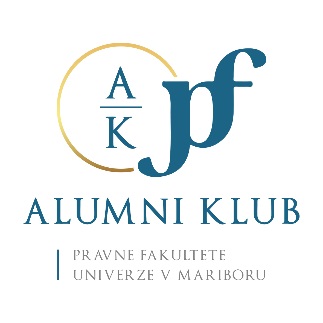 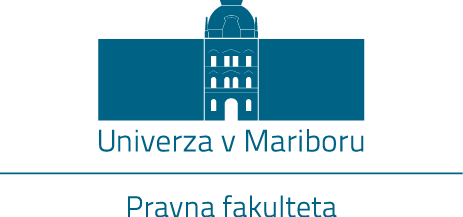 SOGLASJEza obveščanje o aktivnostih Alumni kluba Pravne fakultete Univerze v MariboruIme in priimek (dekliški priimek): ___________________________________________________Stalno prebivališče (ulica in hišna) številka: ________________________________________Pošta in kraj: ____________________________________ Država: _________________________E-pošta: _____________________________________ Telefon: ____________________________ Leto pričetka in zaključka študija: __________________________________________________Končana stopnja izobrazbe: ______________________________________________________Podatki o trenutni zaposlitviNaziv in sedež delodajalca: ________________________________________________Delovno mesto: ____________________________________________________________Področje dela: _____________________________________________________________Predlogi za aktivnosti / sodelovanje v Alumni klubuVpišite vaše morebitne predloge, ki jih lahko pošljete tudi na alumni.pf@um.si	
Soglasje o uporabi osebnih podatkov Soglašam in dovoljujem, da se moji osebni podatki hranijo, obdelujejo, uporabljajo izključno za potrebe s strani Alumni kluba Pravne fakultete UM, in sicer z namenom statistične obdelave, kontaktiranja, informiranja ter neposrednih trženjskih akcij, in sicer brezplačno preko poštnih storitev, elektronske pošte, SMS in MMS sporočil ter glasovnih in video klicev. Alumni klub Pravne fakultete UM se zavezuje, da mojih osebnih podatkov ne bo posredovala oglaševalcem za namene izvajanja njihovih neposrednih trženjskih akcij. Moji osebni podatki se bodo hranili do prenehanja izvajanja navedenih oblik obdelave oziroma do mojega preklica. Se strinjam							Podpis: 